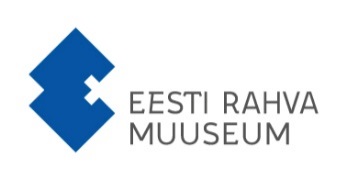 Registrikood: 70005536Aadress: Muuseumi tee 2, Tartu 60532Telefon: 7363000www.erm.eeVaraliste õiguste loovutamise ja materjalide kasutamise lepingLoovutan Eesti Rahva Muuseumile minu kogutud/halduses oleva materjali, sh (nimetada materjalid) ……………………………………………………………………………………………………………………………………………………………………………………………………………………………………………………………………………………………………………………………………………………alates ……………………….…………(kp/kuu/aasta) ning luban neid kasutada muuseumi põhikirjaliste eesmärkide täitmiseks (Muuseumi põhiülesanne on eesti, soome-ugri ja põhjarahvaste, samuti Eestis elavate rahvusgruppide ja naaberrahvaste kultuuri kajastava materjali kogumine, säilitamine, uurimine ning vahendamine hariduslikel, teaduslikel ja elamuslikel eesmärkidel).Autoriõigus:Tegemist ei ole autoriõigusega kaitstavate teostega ega autoriõigusega kaasnevate õiguste objektidega.Autorile kuuluvad varalised õigused antakse territoriaalse piiranguta üle muuseumile. Üleandja kinnitab, et ta omab õigusi, mida ta muuseumile üle annab.Aktiga muuseumile loovutatava teose reprodutseerimiseks ja üldsusele kättesaadavaks tegemiseks (veebis avaldamiseks) antakse muuseumile lihtlitsentsiga territoriaalsete piiranguteta luba kogu autoriõiguse kehtivuse tähtajaks (samad õigused säilivad õiguste omajal). Üleandja kinnitab, et ta omab õigusi, mille kasutamiseks ta litsentsiga loa annab.Muud tingimused ………………………………………………………………………………..............................................Seejuures kinnitan, et:materjale võib arhiveerida digitaalselt, veebipõhiselt ja paberil;materjale võib avalikustada veebipõhiselt;materjalidel on kasutuspiirang …………………. aastat;materjale võib avalikustada minu ees- ja perekonnanime kasutades;materjale kasutades ei tohi viidata minu ees- ja perekonnanime …………………. aastat (st. et materjale kasutades tohib viidata minu isikuandmetele (sugu, sünniaasta, vanus, sotsiaalne staatus, piirkond).muuseum võib üleandjaga vajadusel ühendust võttaKuupäev	…………………………………………………………….Allkiri	…………………………………………………………….Nimi	…………………………………………………………….Aadress	…………………………………………………………….	…………………………………………………………….Telefon/e-post 	…………………………………………………………….ERMi esindaja	…………………………………………………………….